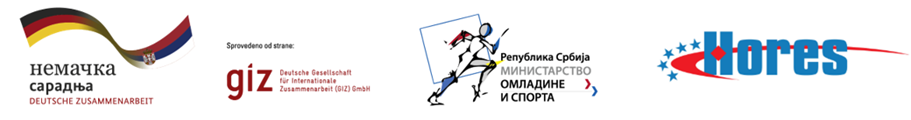 Prijava za obuku ugostiteljskog kadra(za osobe između 18 – 35 godina starosti)Sve informacije u vezi obuke možete naći na:-  sajtu Poslovnog udruženja hotelsko ugostiteljske privrede HORES – www.hores.rs.                    Kontakt:  HORES:  office@hores.rs, hores@eunet.rs Dragana Bosnić, 011/2642 341 060/3037303 - sajtu Nemačke organizacije za međunarodnu saradnju GIZ., www. XXXXXX- u direkciji kompanije “Elitte Palić” (Park heroja 15, Palić – restoran Mala gostiona) Popunjene prijave poslati na e-mail adresu: office@hores.rs  ili predati u direkciji „Elitte Palić“Ime i prezimeJMBGMesto prebivalištaAdresa prebivalištaStepen stručne spremeStručno zvanjeFiksni telefonMobilni telefonE-mailOdaberite obuku (zaokružiti)Pomoćnik kuvaraKonobarSobaricaRecepcionerPosedujete li prethodno iskustvo u odabranoj oblasti?(zaokružiti)Da  _____godina_____meseci (upisati)Ne